О мерах по профилактике COVID-19в образовательных организацияхУважаемые руководители!По информации Управления Роспотребнадзора по Ростовской области эпидемиологическая ситуация по COVID-19 остается напряженной, возросла угроза осложнения по причине возрастающего притока граждан, прибывающих из-за рубежа, или из тех субъектов РФ, где эпидемиологическая ситуация достаточно напряженная.В целях обеспечения санитарно-эпидемиологического благополучия и при формировании новых организованных коллективов перед началом учебного года необходимо принять дополнительные меры, направленные на предупреждение возникновения и распространения инфекционных заболеваний, в том числе по COVID-19 и обеспечить выполнение:СП 3.1/2.4.3598-20 «Санитарно-эпидемиологические требования к устройству, содержанию и организации работы образовательных организаций и других объектов социальной инфраструктуры для детей и молодежи в условиях распространения новой коронавирусной инфекции (COVID-19)», утв. Постановлением Главного государственного санитарного врача Российской Федерации А.Ю. Поповой № 16 от 30.06.2020 (зарегистрировано в министерстве юстиции Российской Федерации № 58824 от 03 июля 2020);постановления Главного государственного санитарного врача Российской Федерации от 13.07.2020 № 20 «О мероприятиях по профилактике гриппа и острых респираторных вирусных инфекций, в том числе новой коронавирусной инфекции (COVID-19) в эпидемическом сезоне 2020-2021 годов»;письма Федеральной службы по надзору в сфере защиты прав потребителей и благополучия человека и Министерства просвещения Российской федерации № 02/16587-2020-24/ № ГД-1192/03 от 12.08.2020 «Об организации работы общеобразовательных организаций».Руководителям образовательных организаций необходимо:обеспечить ежедневный опрос обучающихся, родителей (законных представителей) о наличии в семье или ближайшем окружении больного новой коронавирусной инфекцией (с подозрением на нее), при выявлении таких случаев ребенка в образовательную организацию не допускать;организовать мероприятия разъяснительного характера для всех участников образовательного процесса о мерах профилактики и снижения рисков распространения новой коронавирусной инфекции (COVID-19).Белорусевич Надежда Владимировна+7 (863) 240-46-56 843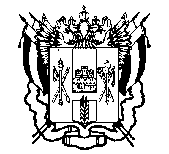 ПРАВИТЕЛЬСТВО  РОСТОВСКОЙ  ОБЛАСТИМИНИСТЕРСТВООБЩЕГО  И  ПРОФЕССИОНАЛЬНОГООБРАЗОВАНИЯРОСТОВСКОЙ ОБЛАСТИ(минобразование Ростовской области)пер. Доломановский, . Ростов-на-Дону, 44082тел.   (86) 240-4-97  факс (86) 267-86-44E-: min@rostobr.ruhttp://www.rostobr.ru[REGNUMDATESTAMP]  на № ________________  от  ____________________Руководителям муниципальныхорганов, осуществляющихуправление в сфере образованияРуководителям государственных профессиональных образовательных организацийРуководителямгосударственныхобщеобразовательных организацийЗаместитель министра общего и профессионального образования[SIGNERSTAMP1]Т.С. Шевченко